～ 同 意 書 ～１、 お支払いは、前払い制と致します。２、  コースメニューの内容については全てセラピストに従うものとする。３、 当店はリラクゼーションを主としている為、医療目的での施術は行いません。４、 セラピストに触れるなど、セラピストの嫌がる行為は一切禁止です。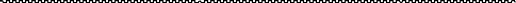 ５、   施術中に起こった事故等に関して、当店は一切の責任は負わないものとします。６、 カメラやビデオ、スマホ、ケータイ電話など撮影行為は全て禁止です。７、   暴力団関係者、またはそれに準ずる方、違法薬物を使用されている方、   泥酔されている方、セラピストにアルコールを勧める方には施術をいたしません。８、    性病、水虫、重度の皮膚疾患をお持ちの方、またはその疑いがある方には施術いたしません。９、 施術開始後の返金は一切致しません。10、紙パンツは絶対に着用していただきます。11、当店は風俗店や回春マッサージ店ではございません。12、悪質と判断した場合はしかるべき法的処置をとらせていただきます。上記項目が守れない方、一つでも当てはまる方には施術いたしかねます。そのような方には即刻退店して頂き、返金もしないものと致します。上記項目を全て理解された方のみ、下記へサインをお願いいたします。～引き抜き行為    スカウト目的の利用、盗聴、盗撮行為、回春・売春行為は禁止～引き抜き行為、スカウト行為、及び回春・売春など、盗撮、盗聴行為、本番行為が発覚の場合には 例外なく規約違反金１００万円を請求すると共に法的措置なども視野に入れた、しかるべき対応をとらせて頂きます。当店では引き抜き行為をする者に対して、威力業務妨害及び労働者派遣法違反で告発しております。スカウト行為が発覚した場合は、お部屋に出向き、即座に 100 万円の違約金をお支払いいただく旨の一筆を頂き、身分証のコピーをとり、顔写真を撮影します！施術中に発覚した場合、いかなる理由があっても即座に施術を中止させていただきます。またその場合の料金の返金には一切応じません。尚、サービス終了後であってもセラピストよりクレームの出たお客様で上記事項に該当すると判断した場合、 事実関係を確認後、例外なく規律違反金を請求すると共に法的措置等も視野に入れた、しかるべき対応をとらせて頂きます。お客様	セラピスト西暦	年	月	日		ルーム	お名前		セラピスト名	